Технические характеристики (техническое задание)Аквадистиллятор медицинский электрический ДЭ-50производства ООО ПФ «Ливам»НазначениеВнешний видПроизводство дистиллированной воды в аптеках, больницах, лабораториях и других учреждениях, а также для очистки питьевой воды от радионуклидов и использования дистиллята в питьевых целях после его минерализации.Качество исходной воды, поступающей в аквадистиллятор, должно соответствовать требованиям СанПиН 1.2.3685-21 при содержании аммиака не более 0,2 мг/л. Давление исходной воды должно быть в пределах от 0,1 до 0,4 МПа.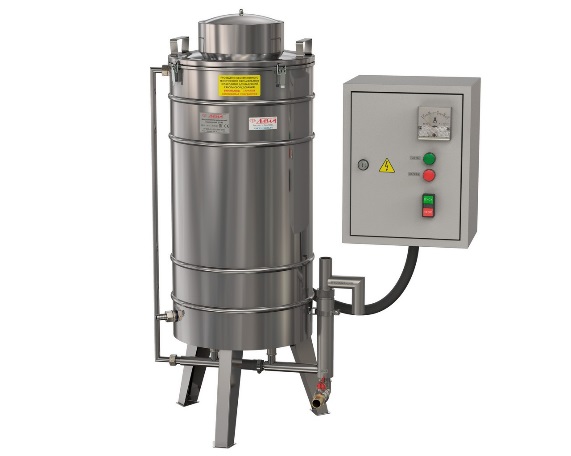 Технические характеристикиТехнические характеристикиКачество производимой водыГОСТ Р 58144-2018 «Вода дистиллированная»,ФС.2.2.0020 «Вода очищенная»Электропроводность производимой водысогласно ГОСТ Р 58144-2018 и ФС.2.2.0020Температура производимой воды, °С50Производительность, л/ч50,0 (-10%)Род тока, частота, напряжениепеременный трёхфазный, 50 Гц, 380 В (±10 %)Потребляемая мощность, кВА30,0Расход исходной воды, л/ч (при t воды от 10 °С)360 (±10 %)Габаритные размеры (Д×Ш×В), мм560×420×1100Габаритные размеры блока управления (Д×Ш×В), мм310×220×395ИсполнениенапольноеМасса, кг42Гарантийный срок эксплуатации, месяцев с даты продажи14Тип нагревательных элементовэлектродыКоэффициент очистки воды от радионуклидов,  не менее4000Регистрационное удостоверение на медицинское изделие№ ФСР 2008/03707 от 05 декабря 2008 г.Срок службы, летне менее 8ОсобенностиОсобенности- Узлы и детали, соприкасающиеся с паром и дистиллированной водой, изготовлены из нержавеющей стали 12Х18Н10Т и других материалов, не влияющих на качество производимой воды.- Надёжность работы при образовании отложений на нагревательных элементах (электродах): электроды не перегорают, как ТЭН при образовании избыточных отложений на поверхности.- Трубный конденсатор.- Разборная конструкция камеры конденсации.- Возможность раздельной подачи воды на испарение и на охлаждение для подключения к технологической системе замкнутого водооборота (при её наличии на предприятии).- Запасной комплект фазных электродов, запасной защитный электрод, трубка слива дистиллята в комплекте.- Автоматическое прекращение процесса дистилляции и потребления электроэнергии при прекращении подачи воды и понижении уровня воды в камере испарения ниже допустимого.- Автоматическое поддержание количества воды в аквадистилляторе, идущей на испарение.